Ranger Alumni Scholarships 2024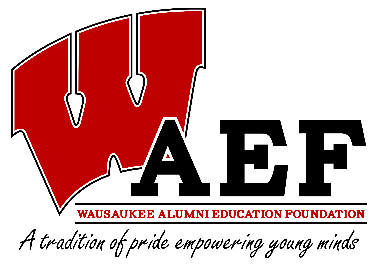 The Wausaukee Alumni Education Foundation works to connect Ranger Alumni and giveback to Wausaukee School.  We’re excited to offer scholarships to WHS graduates to cover qualified education expenses including tuition and fees, course-related expenses such as books, supplies, and equipment.Scholarships are funded through generous contributions from Wausaukee Alumni.  The scholarship award cadence is organized to start after the first year of study and must be renewed annually.  We’ve done this to: 1) encourage academic program completion, 2) spread out the award since many scholarships provide funding in year one, and 3) allow other Ranger Alumni to encourage and support the award recipients during the annual renewal meeting.  We’re cheering for you!Applicant RequirementsBe a member of the Wausaukee High School 2024 graduating classDemonstrate a commitment to enroll in an undergraduate or technical college program within 1 year of WHS graduationAcademic performance, other scholarships, community service, and other factors may be considered in the selection processAgree to keep in contact with WAEF via email to engage in the renewal processAgree to renew the scholarship each year (renewal process detailed below)  Submit online by April 30th, 2024: 1) completed application, and 2) most recent transcript; the online location is waefi.org/scholarshipScholarship Details Each scholarship is $750 per academic program year starting the 2nd year of each award recipient’s studies and is contingent upon completing the annual renew process (detailed below).  This scholarship is only available for a maximum of 3 sequential year awards ($2,250 max). For example, if an award recipient is entering a 4 year college program, this scholarship is payable in the fall of the award recipient’s sophomore, junior, and senior year ($2,250 total) contingent upon completing the renewal process.  If an award recipient is entering a 2 year technical college program, this scholarship is payable after the student’s first year of study ($750 total), again contingent upon the student completing the renewal process.Annual Renewable Process  Once awarded, these steps must be completed annually to receive the scholarship payout:Program transcripts must be emailed to WAEF to demonstrate a GPA of at least 3.0Award recipient must intend to continue the academic programAward recipients must attend a WAEF Board summer Zoom call to present briefly on their education experience (just a conversation, no formal presentation required)All award recipient situations that do not fit into the above guidelines will be evaluated individually by the WAEF Board to govern how to handle.  The WAEF Board decision is final. 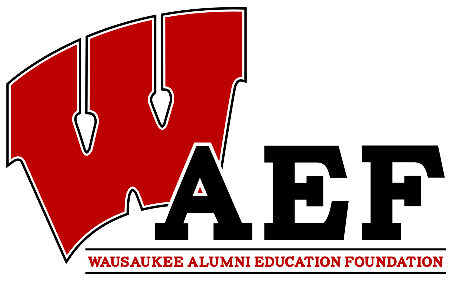 Scholarship ApplicationScholarship ApplicationScholarship ApplicationScholarship ApplicationDirections: Complete this form electronically by pressing tab to move from one field to the next or click with your mouse.  Fields will expand as you type.  Press the Space Bar to put an X in a checkbox.  Directions: Complete this form electronically by pressing tab to move from one field to the next or click with your mouse.  Fields will expand as you type.  Press the Space Bar to put an X in a checkbox.  Directions: Complete this form electronically by pressing tab to move from one field to the next or click with your mouse.  Fields will expand as you type.  Press the Space Bar to put an X in a checkbox.  Directions: Complete this form electronically by pressing tab to move from one field to the next or click with your mouse.  Fields will expand as you type.  Press the Space Bar to put an X in a checkbox.  Last NameFirst NameFirst NameEmailEmailStreet AddressCityCityStateZIPIntended Post-Graduate ProgramProgram Name       & # of years      Your Seven Semester GPAYour Seven Semester GPATelephone(     )      Telephone(     )      List your school activities (clubs, programs, publications, athletics, etc.)  Please be specific.  List your school activities (clubs, programs, publications, athletics, etc.)  Please be specific.  List your school activities (clubs, programs, publications, athletics, etc.)  Please be specific.  List your school activities (clubs, programs, publications, athletics, etc.)  Please be specific.  List your school activities (clubs, programs, publications, athletics, etc.)  Please be specific.  List your community activities (volunteer work, clubs, etc.) Please be specific.  List your community activities (volunteer work, clubs, etc.) Please be specific.  List your community activities (volunteer work, clubs, etc.) Please be specific.  List your community activities (volunteer work, clubs, etc.) Please be specific.  List your community activities (volunteer work, clubs, etc.) Please be specific.  What are your hobbies?  What are your hobbies?  What are your hobbies?  What are your hobbies?  What are your hobbies?  What work experience do you have?What work experience do you have?What work experience do you have?What work experience do you have?What work experience do you have?Which schools have you applied to?Which schools have you applied to?Have you been accepted?Have you been accepted?Have you been accepted?  Yes   No   Pending  Yes   No   Pending  Yes   No   Pending  Yes   No   Pending  Yes   No   Pending  Yes   No   Pending  Yes   No   Pending  Yes   No   Pending  Yes   No   Pending  Yes   No   Pending  Yes   No   Pending  Yes   No   Pending  Yes   No   Pending  Yes   No   Pending  Yes   No   PendingWhat other scholarships or grants have you applied for?What other scholarships or grants have you applied for?What other scholarships or grants have you applied for?What other scholarships or grants have you applied for?What other scholarships or grants have you applied for?From which funding source(s) will you pay for your first year of college or technical college?  Check all that apply.  Your family       Your earnings       Your savings       Other:      From which funding source(s) will you pay for your first year of college or technical college?  Check all that apply.  Your family       Your earnings       Your savings       Other:      From which funding source(s) will you pay for your first year of college or technical college?  Check all that apply.  Your family       Your earnings       Your savings       Other:      From which funding source(s) will you pay for your first year of college or technical college?  Check all that apply.  Your family       Your earnings       Your savings       Other:      From which funding source(s) will you pay for your first year of college or technical college?  Check all that apply.  Your family       Your earnings       Your savings       Other:      To Submit: Completed applications and recent transcript must be submitted online by April 30th, 2024 (waefi.org/scholarship).  Email any questions to waefi@wausaukee.k12.wi.us.To Submit: Completed applications and recent transcript must be submitted online by April 30th, 2024 (waefi.org/scholarship).  Email any questions to waefi@wausaukee.k12.wi.us.To Submit: Completed applications and recent transcript must be submitted online by April 30th, 2024 (waefi.org/scholarship).  Email any questions to waefi@wausaukee.k12.wi.us.To Submit: Completed applications and recent transcript must be submitted online by April 30th, 2024 (waefi.org/scholarship).  Email any questions to waefi@wausaukee.k12.wi.us.To Submit: Completed applications and recent transcript must be submitted online by April 30th, 2024 (waefi.org/scholarship).  Email any questions to waefi@wausaukee.k12.wi.us.Scholarship Essay #1Student NameDirections:  Complete each essay below (total of 2). What are your academic and career goals? Have you decided on a major (if applicable)? If yes, provide details. (250 words)What are your academic and career goals? Have you decided on a major (if applicable)? If yes, provide details. (250 words)Scholarship Essay #2Student NameDirections:  Complete each essay below (total of 2). Is there anything else we should know about you? (500 words)Is there anything else we should know about you? (500 words)